数据产品需求应用方式：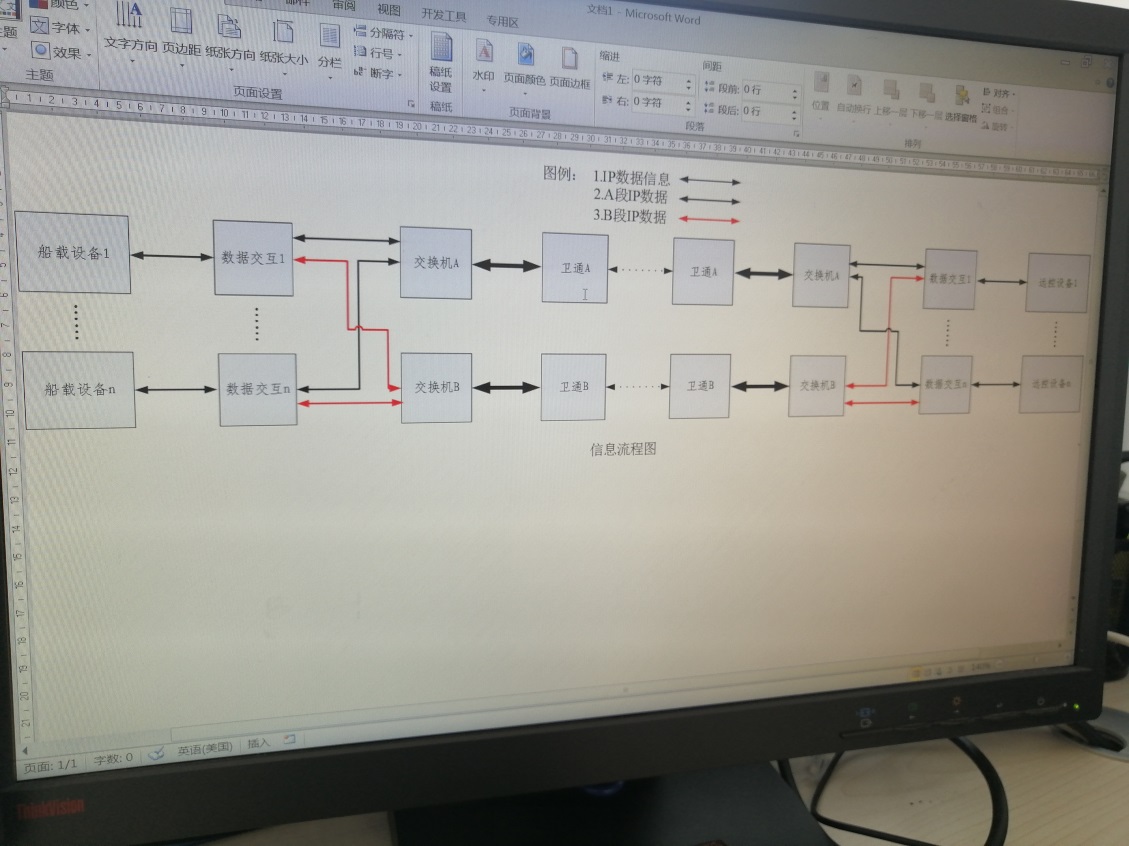 简化后的应用模型	卫通设备A	数据交互设备	船载设备卫通设备B通信接口及速率：硬件接口为网口，考虑到后期可扩展，网络接口也需要可扩展。通信速率不小于10Mbps，即接收数据总的数据速率为10Mbps，发送数据总的数据速率为10Mbps，设备故障后将数据置为直通链路A。网络连接方式：适应单对单点播的方式以及一对多组播的方式。供电方式：油机或者电池供电，电池供电要求续航时间不小于48小时。远程控制：可远程控制并设置设备的参数，远程重启和远程开关机。通信故障处理：若发生网络中断等情况，不必保留和存储数据，可直接将接收到的数据丢弃。器件选型：关键核心器件要做到全部国产化。全部国产化和成本最小化两套方案。应用环境：主要应用环境是在海上的船上，环境复杂，对温度、抗腐蚀性、防水、振动等方面要求严格。具体的环境参数如下：最高工作温度+65℃最低工作温度-40℃相对湿度≤95%±3%(35℃)抗风能力六级正常工作，八级不破坏防水等级防喷溅（IP65）